EVROPSKA NEDELJA MOBILNOSTI 2022BOLJA POVEZANOST - KREĆIMO SE KVALITETNIJE!Zajednička aktivnost Ministarstva građevinarstva saobraćaja i infrastrukture, Stalne konferencije gradova i opština, grada Beograda, grada Novog Sada, Osnovne škole Mihajlo Petrović Alas iz Beograda i preduzeća Srbija voz povodom Evropske nedelje mobilnostiDatum: petak, 16. septembar 2022. godineCilj održavanja aktivnosti: Promovisanje bolje povezanosti gradova Beograd i Novi Sad održivim vidom prevoza, promocija održivih vidova saobraćaja u Beogradu i Novom Sadu, edukacija mladih o značaju korišćenja aktivnih vidova kretanja, o negativnim uticajima saobraćaja na kvalitet životne sredine u gradovima i načinima za njihovo ublažavanjeOpis aktivnosti: U saradnji sa preduzećem Srbija voz, biće organizovan prevoz učenika 6. razreda OŠ M. Petrović Alas iz Beograda u Novi Sad, jednim od redovnih polazaka na liniji Beograd -  Novi Sad (voz „Soko“).Satnica događaja:Učesnici radionice koji putuju vozom: Učenici  OŠ iz Beograda u pratnji nastavnika/razrednog starešine i direktorke (25-30), predstavnici MGSI (2), SKGO (3), Sekretarijat za saobraćaj grada Beograda (4), novinari (4)Ostali učesnici: Uprava za saobraćaj NS (2), Uprava za zaštitu ŽS (2), mediji iz Novog Sada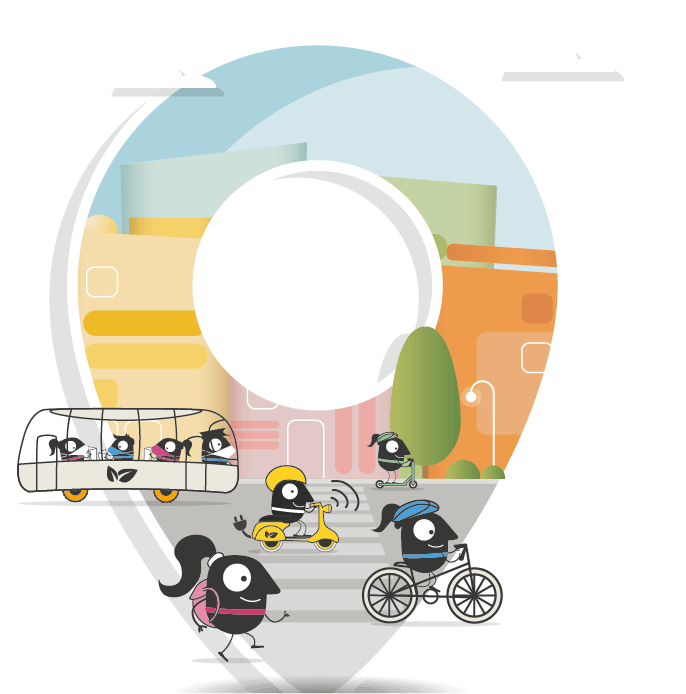 9:00Okupljanje učesnika radionice na železničkoj stanici Beograd Centar (ulica Prokop, ispred ulaza na perone)9:30 – 10:00Predavanje o aktivnim vidovima kretanja i podela edukativnih materijala – Sekretarijat za saobraćaj grada Beograda, 10:00 – 10:36Vožnja do Novog Sada vozom „Soko“ – interaktivni kviz (polazak sa koloseka 10)11:00 Dolazak u Novi Sad (obraćanja za medije: predstavnici grada Novog Sada, Beograda, SKGO, MGSI)11:15 – 11:30Vidovi prevoza koji ne zagađuju ŽS – stanica za iznajmljivanje bicikala, Autobus na CNG (Predavanje - Uprava za saobraćaj i puteve Novog Sada)11:30 – 11:45Prevoz CNG autobusom do Trga Slobode 12:00 – 13:00Obilazak i razgovor o unapređenju životne sredine i održivim vidovima prevoza– Uprava za  ŽS i Uprava za saobraćaj i puteve– poligon za vožnju bicikla13:00 – 14:00Posluženje za sve učesnike – restoran Loft, Njegoševa 2 14:15 – 14:30Prevoz do železničke stanice Novi Sad autobusom koji obezbedjuje grad Novi Sad15:00 – 15:30 Povratak za Beograd, dolazak na stanicu Beograd centar